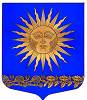 Глава Администрациимуниципального образования поселок СолнечноеСанкт-ПетербургаПОСТАНОВЛЕНИЕот «19»   сентября  2013 г.                  № 117                              пос. Солнечное«Об утверждении Порядка и сроках составленияпроекта местного бюджета МО п. Солнечное»                     В соответствии с Бюджетным кодексом Российской Федерации, Федеральным законом от 06.10.2003 № 131-ФЗ «Об общих принципах организации местного самоуправления в Российской Федерации», в целях формирования программно-целевой системы расходов бюджета внутригородского муниципального образования Санкт-ПетербургаПОСТАНАВЛЯЮ:I.            Утвердить Порядок и сроки составления проекта местного бюджета муниципального образования поселка Солнечное (прилагается).II.        Структурным подразделениям, при составлении проекта местного бюджета муниципального образования поселка Солнечное, руководствоваться Порядком  и выдерживать сроки составления проекта местного бюджета муниципального образования поселка Солнечное.III.  Опубликовать настоящее Постановление в печатном средстве массовой информации «Солнечные часы».IV. Настоящее Постановление вступает в силу со дня его официального опубликования (обнародования).V.        Контроль за исполнением настоящего Постановления оставляю за собой.Глава Администрации                                                              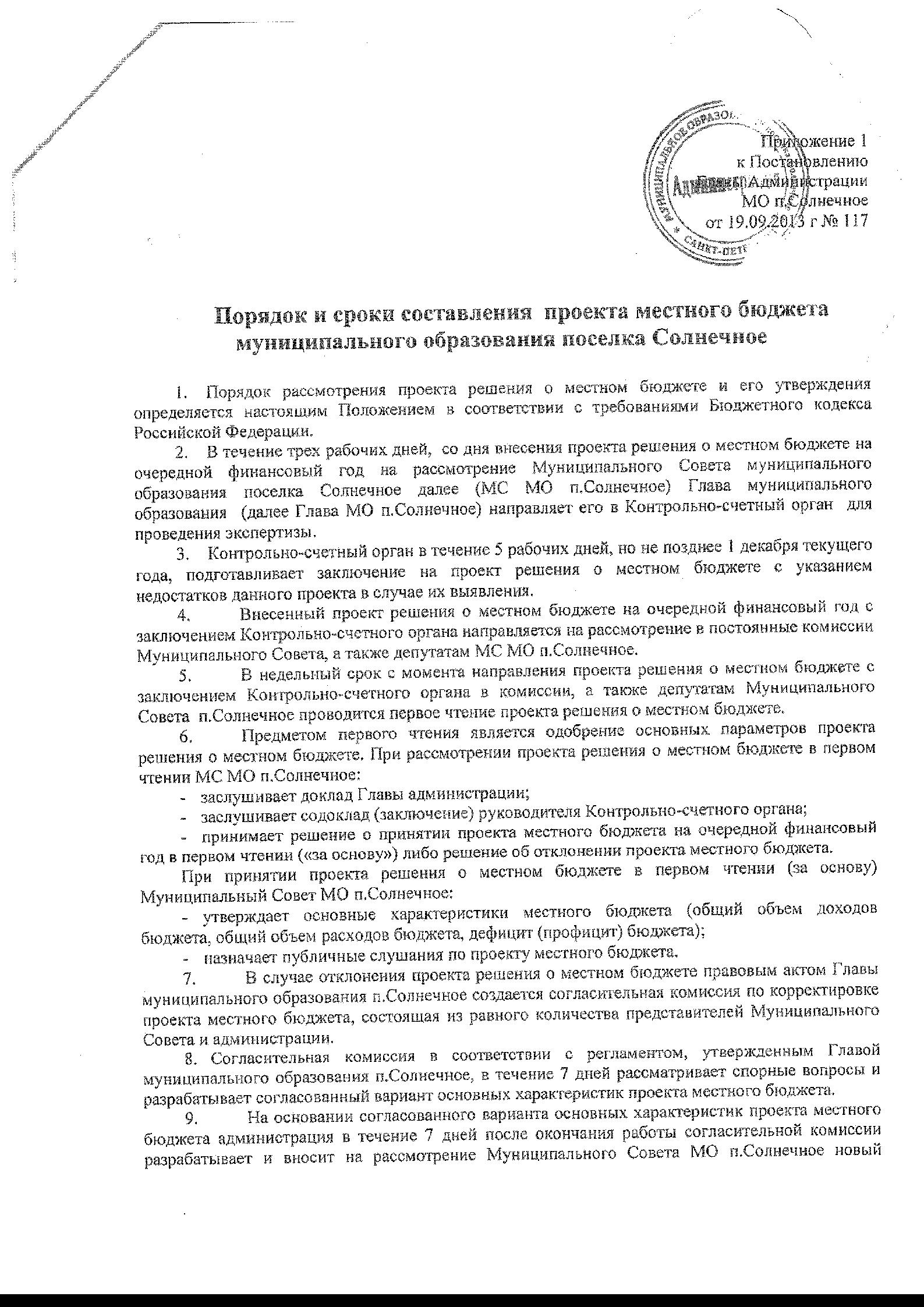 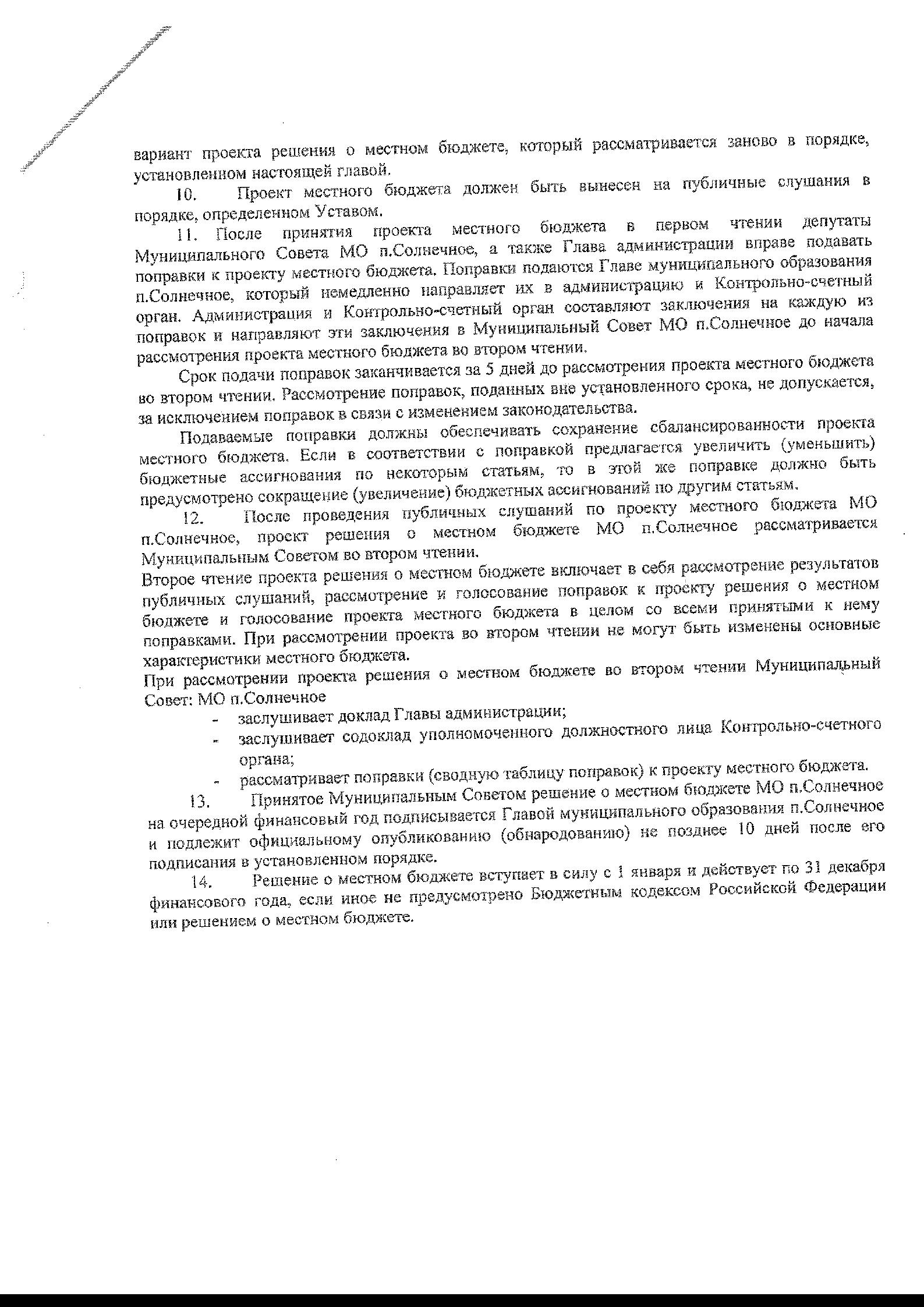 